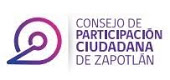 ACTA DE LA SESION ORDINARIA 05 DEL CONSEJO MUNICIPAL DE PARTICIPACION CIUDADANA DE ZAPOTLAN EL GRANDE, JALISCO.En Ciudad Guzmán, Municipio de Zapotlán el Grande, Jalisco, siendo las 19:30 diecinueve horas con treinta minutos, del día 05 cinco del mes de febrero del 2020 dos mil veinte, en las Instalaciones que ocupa la Sala de Capacitación “Alberto Esquer” de Presidencia sede con domicilio en la calle Cristóbal Colon #62 del Centro Histórico, reunidos para efectuar la SESION ORDINARIA 05 número cinco con fundamento en lo establecido por el art. 1, 2, 3, 4, 5, 21 fracción III, Titulo III, Capítulo I, Sección I, art. 280, 281, 282, 283, 284, 285, 286, 287,  Capítulo III, art. 319, 320, 321 del Reglamento de Participación Ciudadana y su Gobernanza del Municipio de Zapotlán el Grande, da inicio la sesión bajo el siguiente orden del día permitiendo como PRIMER PUNTO PASAR LISTA DE ASISTENCIA Y DECLARAR EL QUÓRUM LEGAL:L I S T A  D E  A S I S T E N C I A:El Secretario Técnico Julián Hernández Crisanto, paso lista de asistencia entre los integrantes para que la asignará: Consejero Presidente Luis Enrique Sánchez Bernal, Consejero Propietario José Antonio Chávez Solano, Consejero Propietario Laura Patricia Chávez Flores , Consejero Propietario Norma Helen Juárez, Consejero Propietario José Antonio García Godínez, Consejero Propietario Rodrigo Aguilar Cornejo, Consejero Propietario Jazmín Ivette Reyes Serrano, Consejero Suplente Iris Evelyn Santana Sánchez, Consejero Suplente Carlos Alejandro Hidalgo Rasmussen, Consejero Suplente Jordán Romo Peña, Consejero Suplente Luis Daniel Salayes Eusevio, Consejero Suplente Antonio Jiménez Díaz, Consejero Suplente Rodolfo Navarro Ibarra, Consejero Suplente Salvador Montañez Salcedo, habiéndose procedido a ello, dio fe de la presencia de los consejeros ciudadanos.El Secretario Técnico Julián Hernández Crisanto, da cuenta de lo anterior e informa que está presente: Consejero Presidente Luis Enrique Sánchez Bernal, Consejero Propietario José Antonio Chávez Solano, Consejero Propietario Norma Helen Juárez, Consejero Suplente Iris Evelyn Santana Sánchez, Consejero Suplente Carlos Alejandro Hidalgo Rasmussen, En razón de lo anterior, el Secretario Técnico declaró la existencia del quórum legal y abierta la Sesión Ordinaria 05 número cinco procediendo al desarrollo de la sesión, continuando con el PUNTO NÚMERO DOS  LECTURA Y APROBACIÓN DEL ORDEN DEL DÍA.O R D E N  D E L  D I A:Sometido el orden del día a votación económica, se aprueba por unanimidad para dar continuidad al siguiente punto del orden del día.  El Secretario Técnico declara que en virtud de estar presentes el Consejero Presidente y los Consejeros Ciudadanos existe quórum legal para que los acuerdos y determinaciones en la presente sesión que de la misma se formalicen sean legales y válidos. PROCEDEMOS AL DESAHOGO DEL TERCER PUNTO DEL ORDEN DEL DÍA.- El Secretario Técnico en uso de la voz da la bienvenida a todos los integrantes del consejo, informando la presencia del encargado de Protección Civil y Bomberos Alberto Gutiérrez Moreno quien presento el Plan anual de su Unidad, como introducción hace mención de que el  Reglamento interno de su Unidad se encuentra en proceso de armonización, a continuación menciono las diferentes actividades que realizan como:-Simulacros                               -Revisión de medidas de seguridad-Revisión de instancias infantiles -Revisión de juegos mecánicos -Revisión de stand en exposiciones y ferias-Participamos en los eventos municipales-Generamos dictamen de riesgos para escuelas y centros comunitarios.  Se revisan y actualizan 130 programas internos de Protección Civil ejemplo: sismos, contingencias ambientales, zonas de riesgos, zapotlán resiliente, estudios de proyectos de urbanización, etc..En las actividades operativas se revisan los causes, desazolve de bocas de tormenta, sistemas de comando en incidentes de temporal de lluvia, eventos masivos entre otros.Dentro del programa de actividades 2020 tenemos el censo de vivienda e inmuebles en zona de falla geológica, recorridos de arroyos para detectar escurrimientos, realización del proyecto Zapotlán Resiliente, notificación de riesgo a los habitantes de vivienda en temas de inundación, hundimientos cerca de arroyos y deslave de laderas.Consejero Presidente Luis Enrique en uso de la voz manifestó que información me puede proporcionar respecto a la falla geológica en la altura de Manuel M. Diéguez e Ignacio Mejía.Comandante Alberto Gutiérrez en uso de la voz respondiendo a su cuestionamiento en esa zona se presentó la declaratoria de emergencia después de que se detectó la falla, se gestionaron 11 viviendas para reubicar a los que estuvieron en riesgo y ahora por eso se está demoliendo en esa zona. Consejero Carlos Alejandro Hidalgo Rasmussen en uso de la voz felicitaciones por que siempre se ven presentes en los diferentes eventos, tengo un punto muy importante que es la pirotecnia, por que las personas usan tanto cohete para todo, hay estados donde ya están prohibidos y solo en eventos muy especiales se les permite la pregunta es si a ustedes les corresponde tomar alguna decisión respecto a la salud auditiva?Comandante Alberto Gutiérrez en uso de la voz comenta nosotros quisimos regular pero el reglamento no nos faculta, pues los permisos le corresponde a SEDENA lo que hacemos como departamento tratamos de estar donde se hacen las quemas para vigilar por el riesgo que conlleva, tratamos de hacer un convenio para que nos avisen y poder prevenir accidentes por ser tema federal, estamos luchando por que se regule más el tema de la pirotecnia.Consejera Norma Helen Juárez en uso de la voz comenta que se está presentando una sobre explotación de los mantos acuíferos, hasta donde se está considerando hacer nuevos estudios para actualizar el mapa de peligros. Comandante Alberto Gutiérrez en uso de la voz comenta que el tema de perforación lo maneja SAPAZA y la comisión nacional del agua.Consejera Norma Helen Juárez en uso de la voz es importante que se actualice el mapa de peligros ver la posibilidad que de parte de CUSUR se haga un estudio.Comandante Alberto Gutiérrez a continuación presentare el plan de contingencias municipales:-Difusión de información-Entrega de trípticos con información preventiva-Entrevistas de radio y televisión para la difusión de recomendaciones de seguridad en temas de estiaje, inundaciones etc..-Participación especial en cursos de verano y sobre todo visitas a las escuelas.-Se capacita a empresas para saber qué medidas de protección, seguridad etc.. debe tener. Una vez desahogados los puntos anteriormente mencionados. Procedemos a determinar los acuerdos.PRIMER ACUERDO: Apoyar como consejo de la forma en que sea permitido para hacer una abrogación en el Reglamento de Protección Civil y dar seguimiento para que se armonice, por lo que solicitamos se facilite una copia del borrador en proceso al abogado José Antonio Chávez Solano para su revisión. SEGUNDO ACUERDO: Que se presente su plan de trabajo y las limitaciones de su área para buscar la forma de comunicar e informar a la ciudadanía.TERCER ACUERDO: Dando continuidad a los ejes temáticos que comentamos las sesiones anteriores solicitamos la comparecencia del Departamento de  Ecología para la próxima sesión con fecha de 12 de febrero a las 19:30 horas en esta misma sede.Sometido los acuerdos a votación económica, levantan la mano los integrantes del Consejo Municipal, quedando aprobado por unanimidadPROCEDEMOS AL DESAHOGO DEL CUARTO PUNTO DEL ORDEN DEL DÍA.-A S U N T O S  G E N E R A L E S:No existiendo asuntos PROCEDEMOS AL DESAHOGO DEL QUINTO PUNTO DEL ORDEN DEL DÍA.-C L A U S U R A   D E   L A   S E S I O N:No habiendo más asuntos que tratar, se clausura la Sesión Ordinaria 05 del Consejo Municipal de Participación Ciudadana siendo las 21 horas con  50 minutos del día 05 de febrero del 2020 dos mil veinte. Muchas Gracias.Levantándose para constancia la presente acta.ATENTAMENTE___________________________Luis Enrique Sánchez BernalConsejero Presidente__________________________                            __________________________                         José Antonio Chávez Solano                                     Norma Helen Juárez        Consejero Propietario                                            Consejero Propietario__________________________                        ___________________________     Iris Evelyn Santana Sánchez               Carlos Alejandro Hidalgo Rasmussen        Consejero Suplente                                             Consejero Suplente____________________________Julián Hernández CrisantoSecretario TécnicoI.Lista de Asistencia y declaración del quórum legal.II.Lectura y Aprobación del orden del día. III.Comparecencia de encargado de la Unidad de Protección Civil IV.Asuntos Generales.V.Clausura de la sesión.